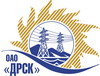 Открытое акционерное общество«Дальневосточная распределительная сетевая  компания»ПРОТОКОЛпроцедуры вскрытия конвертов с заявками участников ПРЕДМЕТ ЗАКУПКИ: право заключения Договора на выполнение работ «Расчистка просеки вручную. Расширение просеки до нормативных пределов РП-2013-ВЛ-117 "НГРЭС - ОФ" для нужд филиала «Южно-Якутские электрические сети» (закупка 466 раздела 1.1.  ГКПЗ 2013 г.).Плановая стоимость: 721 100,0 руб. без НДС. Приказ о проведении закупки от 15.05.2013 № 190.ПРИСУТСТВОВАЛИ: постоянно действующая Закупочная комиссия 2-го уровня ВОПРОСЫ ЗАСЕДАНИЯ КОНКУРСНОЙ КОМИССИИ:В адрес Организатора закупки поступило 4 (четыре) заявки на участие в закупке.Представители Участников закупки, не пожелали присутствовать на  процедуре вскрытия конвертов с заявками.Дата и время начала процедуры вскрытия конвертов с заявками на участие в закупке: 10:00 часов местного времени 31.05.2013 г Место проведения процедуры вскрытия конвертов с заявками на участие в закупке: 675 000, г. Благовещенск, ул. Шевченко 28, каб.235.В конвертах обнаружены заявки следующих Участников закупки:РЕШИЛИ:Утвердить протокол вскрытия конвертов с заявками участниковОтветственный секретарь Закупочной комиссии 2 уровня                               О.А.МоторинаТехнический секретарь Закупочной комиссии 2 уровня                                    О.В.Чувашова            № 325/УР-Вг. Благовещенск31 мая 2013 г.№п/пНаименование Участника закупки и его адрес Предмет и общая цена заявки на участие в закупке1ООО «Варяг» 676282, Амурская обл., г. Тында, ул. Красная Пресня, д. 39, кв. 15718 557,65 руб. без НДС (НДС не предусмотрен)2ООО «ТБК» 678960, Республика Саха (Якутия), г. Нерюнгри, ул. Карла Маркса, д. 27, корпус 2 кв. 46647 631,0  руб. без НДС (НДС не предусмотрен)3ООО «Транзитстрой» 678960, Республика Саха (Якутия), г. Нерюнгри, ул. Карла Маркса, д. 9/4, кв. 30694 788,0  руб. без НДС (НДС не предусмотрен)4ИП Кадыров Саймудин Абдуллоевич 678960, Республика Саха (Якутия), г. Нерюнгри, ул. Карла Маркса, д. 6, кв. 19704 426,0  руб. без НДС (НДС не предусмотрен)